 Major Grants Full Application (for invited applicants only)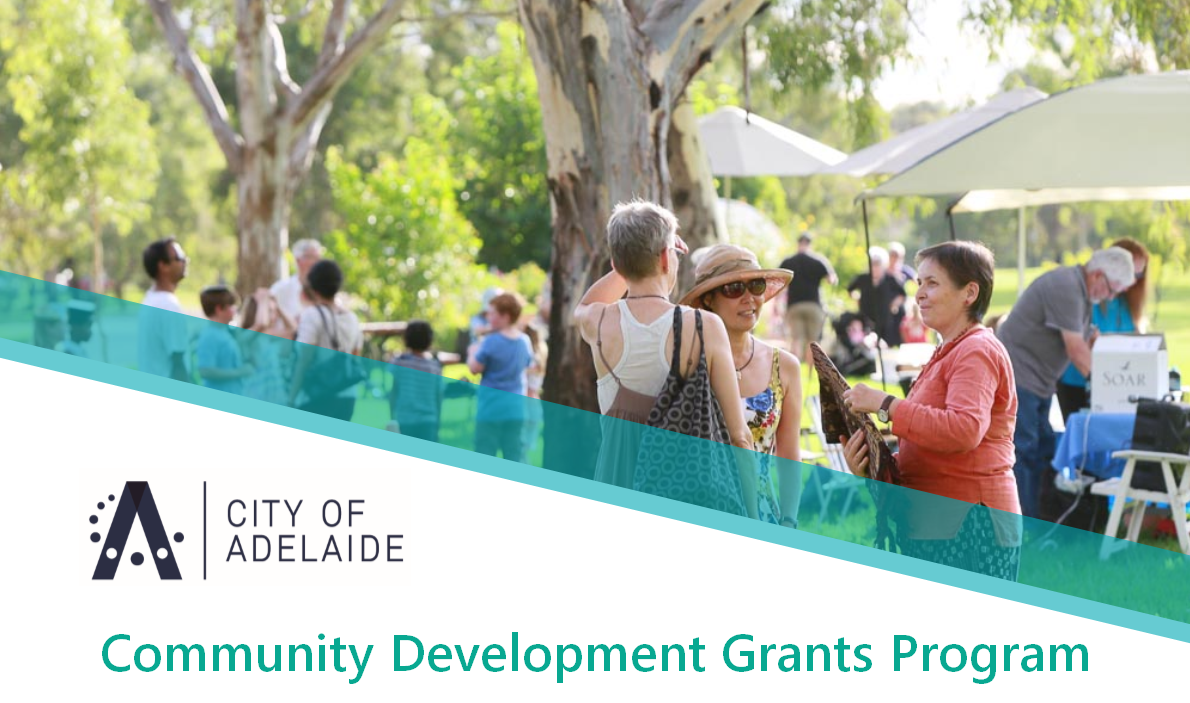 Please note that this is a Draft Application Form Category One: Community Development Major Grant Up to $50,000 per year for up to 3 years(Part 2)Part Three - Income and Expenditure Year One  Use the below template to provide details on income and expenditure for your application. Items listed in the template are intended as a guide only. The template can be changed to more accurately reflect the income and expenditure associated with your application. Please indicate in bold what Council funds will directly used for. Please review the program guidelines regarding what is eligible for council funding.Income and Expenditure – Year Two (if applicable) Income and Expenditure – Year Three (if applicable)  Has Council funded your organisation over the last (3) three years?If yes, please provide details belowHow is your organisation managed?Management CommitteeBoard of ManagementAdvisory BoardOther - Please SpecifyHow is your organisation constituted?(please refer to the guidelines - ‘Who Can Apply” section)Incorporated Association Limited CompanyAuspice provided by an Incorporated AssociationAboriginal and Torres Strait Islander CorporationChecklistBefore submitting your application make sure you have:Discussed your application with the relevant Council grants officer  Included a copy of your organisation's Certificate of Incorporation (or the auspice organisation)Included your organisation's most recent audited financial statement (or the auspice organisation)Included a copy of your Public Liability Insurance Certificate of Currency (if applicable) Included a copy of your Return to Work SA certificate of registration, or similar employee insurance policy, if paid staff are employed (if applicable).Completed all sections of the application formSigned the application formKept a copy of your application for future referenceInclude evidence of partnerships i.e. letters of support and documentation of other grant funds Applicant CertificationI certify to the best of my knowledge that the statements made in this application are true. I have read the City of Adelaide’s Community Development Grant Program guidelines. I understand that should this application be approved by the City of Adelaide that I would be required to accept the conditions of the grant in accordance with the Council’s accountability and reporting requirements.If this grant is being submitted under the auspice of another organisation, please complete the following details. How does your application align with the strategic priorities of Council? (10% of assessment)Suggested 200 word maximumHow do you plan to engage your target group? Or how are you already engaging your target group? (10% of assessment)Suggested 200 word maximumPlease provide details of how you plan to deliver the project to achieve the outcome/s you outlined in the EOI, including the considerations/risk, integration of partners and innovation? (15% of assessment) Suggested 500 word maximumPlease provide details on how your project will undertake the following where applicable:(15% of assessment)a.	Use of zero carbon renewable energy (50 words maximum)b.	Encourage public transport, walking and/or cycling to and from your project’s offerings (e.g provide public transport information on website and cycling facilities) (50 words maximum)c.	Minimise waste to landfill by recycling more and wasting less (e.g. three stream collection service including comingled recycling (yellow lid) and food recycling (green lid) bins and creative use of reusable or recyclable materials, printing promotional materials and programs using recycled paper/cardboard and vegetable-based inks) (50 words maximum)d.	Implement initiatives to save water and minimise water pollution (50 words maximum)e.	Ensure that your project is easy to access and experience for people of all abilities, including people with access requirements (50 words maximum)f.	Ensure that staff involved with your project have the capability to engage effectively with people of differing backgrounds, cultures and access requirements (50 words maximum)g.	Ensure that your project is accessible for disadvantaged and vulnerable groups? (50 words maximum)How will you acknowledge City of Adelaide’s support, including a Welcome to Country and/or Acknowledgment of Country as recommended on Council’s website?Suggested 200 word maximumCould your project proceed if only partial funding was received – please explain? Suggested 200 word maximumPlease provide a detailed response for both yes or noIf yes, what is your plan for raising the required funds beyond this application period?Is there any other information you think is relevant to your application – please add additional information if directly relevant. Please address any feedback received on your EOI here Maximum of 2 pagesPlease list AttachmentsSuggested 50 word maximum INCOME (10% of assessment)EXPENDITUREGrants / DonationsWages / Associated CostsAdelaide City CouncilWagesApplicants In-kindTraining for volunteersOther  $AdministrationOther In-KindAccounting / AuditSA Government for associated program fundingCounsellingFacilitation / Performer FessOther IncomeHires Exhibition feesMarqueesStall holder feesChairs/TablesPerformance feesVenueTicket Sales Sound equipmentSales i.e. art works / otherSecurityCateringMarketing & PromotionRadioPrintingPosters / FliersPostageOther - detailInsurancesInsurancesPublic Liability Insurance Personal Accident Insurance for volunteers Council FeesWastePark Land feesServices (i.e. gas, electricity)Approvals (e.g. DA)PermitsRoad closureMiscellaneousArt materials Designs plansProgram equipmentTotal IncomeTotal ExpenditureINCOMEEXPENDITUREGrants / DonationsWages / Associated CostsAdelaide City CouncilWagesApplicants In-kindTraining for volunteersOther  $AdministrationOther In-KindAccounting / AuditSA Government for associated program fundingCounsellingFacilitation / Performer FessOther IncomeHires Exhibition feesMarqueesStall holder feesChairs/TablesPerformance feesVenueTicket Sales Sound equipmentSales i.e. art works / otherSecurityCateringMarketing & PromotionRadioPrintingPosters / FliersPostageOther - detailInsurancesInsurancesPublic Liability Insurance Personal Accident Insurance for volunteers Council FeesWastePark Land feesServices (i.e. gas, electricity)Approvals (e.g. DA)PermitsRoad closureMiscellaneousArt materials Designs plansProgram equipmentTotal IncomeTotal ExpenditureINCOMEEXPENDITUREGrants / DonationsWages / Associated CostsAdelaide City CouncilWagesApplicants In-kindTraining for volunteersOther  $AdministrationOther In-KindAccounting / AuditSA Government for associated program fundingCounsellingFacilitation / Performer FessOther IncomeHires Exhibition feesMarqueesStall holder feesChairs/TablesPerformance feesVenueTicket Sales Sound equipmentSales i.e. art works / otherSecurityCateringMarketing & PromotionRadioPrintingPosters / FliersPostageOther - detailInsurancesInsurancesPublic Liability Insurance Personal Accident Insurance for volunteers Council FeesWastePark Land feesServices (i.e. gas, electricity)Approvals (e.g. DA)PermitsRoad closureMiscellaneousArt materials Designs plansProgram equipmentIngredients  Total IncomeTotal ExpenditureDate FundedAmount For What Purpose2016-2017  2015-20162014-2015Name of Delegated OfficerPosition SignatureDateName of Auspice OrganisationName of Delegated OfficerI certify that we are to be the auspice organisation for this applicationI certify that we are to be the auspice organisation for this applicationSignatureDate